Publicado en Barcelona el 22/09/2020 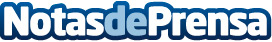 Adiós a la vista cansada gracias a la cirugía de presbicia con implante de lentes multifocalesLa Unidad de presbicia del Instituto Oftalmológico Quirónsalud Dexeus integra todas las vías de tratamiento para la presbicia. Sin embargo, la que ha demostrado mayor efectividad es la cirugía de presbicia con implantes multifocales, gracias a la cual se elimina la necesidad de gafas o lentillasDatos de contacto:Área Oftalmológica AvanzadaJordi Barredo935513300Nota de prensa publicada en: https://www.notasdeprensa.es/adios-a-la-vista-cansada-gracias-a-la-cirugia Categorias: Nacional Medicina Cataluña Medicina alternativa http://www.notasdeprensa.es